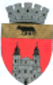                                                      U.A.T. BLAJ - CONSILIUL LOCALPiața 1848 nr.16, cod 515400, județul.Albatel: 0258 -710110; fax: 0258-710014e-mail: primarieblaj@rcnet.ro            _________________________________________________________________________   HOTĂRÂREA NR.68				   Din data de 28.05.2020PRIVIND APROBAREA DOCUMENTATIEI TEHNICE DE DEZMEMBRARE A IMOBILULUI SITUAT IN BLAJ,  INSCRIS ÎN CF 71.273 BLAJ, NR.TOPOGRAFIC / CADASTRAL 71.273 ÎN SUPRAFAȚĂ DE 496 MP – UAT MUNICIPIUL BLAJ PROPRIETAR IN COTA DE 1/1 PARTIConsiliul local al municipiului Blaj, întrunit în ședința ordinară din data de 28.05.2020;  												Luând în dezbatere Proiectul de hotarare prin care se propune aprobarea  documentatiei tehnice de dezmebrare a imobilului  situat în Blaj,  înscris în CF.nr. 71.273 Blaj, cu nr.topografic / nr. cadastral 71.273 în suprafață de 496 mp – UAT Municipiul Blaj proprietar in cota de 1/1 parti;							 	Analizând raportul de specialitate nr. 23680/11.05.2020 și nota de fundamentare / expunerea de motive nr.23.681/11.05.2020 ale biroului urbanism, amenajarea domeniului public si privat al municipiului Blaj din cadrul aparatului de specialitate al Primarului municipiului Blaj prin care se propune aprobarea documentației de dezbembrare                                     a imobilului situat in Blaj înscris în CF.nr. 71.273 Blaj, cu nr.topografic / nr. cadastral 71.273 în suprafață de 496 mp – UAT Municipiul Blaj proprietar in cota de 1/1 parti, în vederea îndreptării unei erori materiale legate de realizarea planului de parcelare și intabularea parcelelor de teren din zona lac Chereteu cât și pentru îndeplinirea formalităților de încheiere a contractului de vânzare-cumpărare pentru surafața de teren de 419 mp. – provenită din această parcelă de teren – parcelă adjudecată prin licitație publică în condițiile stabilité de Consiliul local al municipiului Blaj;								Având în vedere referatul (raportul) de avizare/aprobare nr. 24.596/19.05.2020 aprobat de Primarul municipiului Blaj, 								Luând act de avizele favorabile ale comisiilor de specialitate ale Consiliului local al municipiului Blaj.		Cunoscând prevederile art.129 alin (1), alin(2) lit. c), punctul 6 lit. c) art.284, art.297, art.354 și art.355  din OUG.nr.57/2019 privind Codul administrativ, prevederile  Legi  nr. 7/1996  privind cadastrul si publicitatea imobiliara republicata cu modificările si completările ulterioare, prevederile Codului civil român;	In temeiul prevederilor art.129 alin.(1), alin. (2) lit. c) si alin.(6) lit. c)  precum si ale art.133 – 140 din OUG.nr.57/2019 privind Codul administrativ;				Luând act de referatul de admintere a documentației de dezmembrare a imobilului nr.916/10.02.2020 al OCPI Alba – BCPI Blaj,;	În temeiul prevederilor art.129 alin.(1), alin. (2) lit. c) si alin.(6) lit. c)  precum si ale art.133 – 140 din OUG.nr.57/2019 privind Codul administrativ;			CONSILIUL LOCAL AL MUNICIPIULUI BLAJ								 HOTĂRĂȘTE:	Art. 1- Consiliul Local al Municipiului Blaj ia act și își însușește documentația tehnica intocmita de PFA Paicu Aurel si aproba dezmembrarea imobilului situat in Blaj,  înscris în CF.nr. 71.273 Blaj, cu nr. topografic / nr. cadastral 71.273 în suprafață de 496 mp –                     UAT Municipiul Blaj – domeniul privat,  proprietar in cota de 1/1 parti, după cum urmează:						            a) lotul nr. 1 cu nr.top/cadastral 79723 în suprafată de 419 mp. - UAT Municipiul Blaj – domeniul privat proprietar in cota 1/1 parti – categoria de folosință curți construcții.	b) lotul nr. 2 cu nr.top/cadastral 79724 în suprafată de 77 mp. - UAT Municipiul Blaj – domeniul privat proprietar in cota 1/1 parti – categoria de folosință- curți construcții .Art.2.- Primarul municipiului Blaj, Secretarul general al  municipiului Blaj,                                   Biroul urbanism , administrarea domeniului public si privat al municipiului Blaj vor duce la îndeplinirea prevederile prezentei hotărâri.							Art.3.-  Prezenta hotărâre se va comunica Instituției Prefectului Alba, Primarului municipiului Blaj, Secretarului general al  municipiului Blaj, biroului urbanism, amenajarea domeniului public si privat al municipiului Blaj din cadrul aparatului de specialitate al Primarului municipiului Blaj, Biroului OCPI Blaj.Art.4. a) Prezenta hotărâre se va supune controlului de legalitate exercitat de Prefect, în condițiile OUG.nr.57/2019 privind Codul administrativ.                       b) Prezenta hotărâre  poate fi contestată în termenele, condițiile și la instanța competentă, stabilite în conformitate cu  prevederilor legale – ale legii contenciosului administrativ nr. 554 / 2004 cu modificările și completările ulterioare.		Art.5.-Prezenta hotărâre a fost adoptată cu un numar de  16  voturi « pentru » valabil exprimate, din totalul de 19 consilieri.PREȘEDINTE DE ȘEDINȚĂ,        	                          CONTRASEMNEAZĂ, CONSILIER LOCAL, 			                  SECRETAR GENERAL,                 	   Adela Bălău                                                             Sergiu Ștefănescu